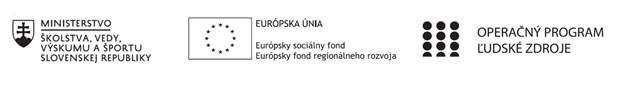 Správa o činnosti pedagogického klubu Príloha:Prezenčná listina zo stretnutia pedagogického klubuPríloha správy o činnosti pedagogického klubu                                                                                             PREZENČNÁ LISTINAMiesto konania stretnutia: ZŠ Sama CambelaDátum konania stretnutia: .....22. 4. 2021 ........Trvanie stretnutia: ...15,00 – 18,00 hod......Zoznam účastníkov/členov pedagogického klubu:Prioritná osVzdelávanieŠpecifický cieľ1.1.1 Zvýšiť inkluzívnosť a rovnaký prístup ku kvalitnému vzdelávaniu a zlepšiť výsledky a kompetencie detí a žiakovPrijímateľZákladná škola Sama Cambela, Školská 14, 976 13 Slovenská ĽupčaNázov projektuZvýšenie kvality vzdelávania na ZŠ Sama Cambela v Slovenskej ĽupčiKód projektu  ITMS2014+312011R070Názov pedagogického klubu 5.6.2. Pedagogický klub - čitateľské dielne s písomným výstupomDátum stretnutia  pedagogického klubu22.04. 2021  Miesto stretnutia  pedagogického klubuZŠ Sama Cambela, Slovenská ĽupčaMeno koordinátora pedagogického klubuMgr. Marcela KramcováOdkaz na webové sídlo zverejnenej správyhttp://www.zsslovlupca.edu.sk/Manažérske zhrnutie:Kľúčové slová:Hodnotenie, sebahodnotenie, dotazník, čitateľská gramotnosťSchopnosť sebahodnotenia je jednou z kľúčových kompetencií žiaka a je súčasťou kompetencií sociálnych, personálnych a pracovných. Cielene sa môže využívať aj pri rozvoji čitateľskej gramotnosti. Sebahodnotenie sa môže zameriavať na dve oblasti – prognózujúce a priebežné/záverečné. V čase zmeny dištančného vzdelávania na prezenčné je vhodné zistiť názory žiakov na ich doterajšiu prácu s textami na rozvoj čítania s porozumením, úlohami na rozvoj čitateľskej gramotnosti a všeobecný význam čítania s porozumením pre ich školskú prax. Výsledky dotazníka je potrebné na záver sumarizovať a zistiť, čo žiaci hodnotia pozitívne a čo negatívne. Zároveň je vhodná následná diskusia o záveroch dotazníkového prieskumu so žiakmi. Na sebahodnotenie žiakov môže nadväzovať aj autodiagnostika učiteľa, príp. reflexia svojej práce vo svetle žiackeho hodnotenia a sebahodnotenia.Hlavné body, témy stretnutia, zhrnutie priebehu stretnutia: V úvode stretnutia sa členovia klubu oboznámili s teoretickými východiskami tematiky sebahodnotenia žiakov pri rozvoji čitateľskej gramotnosti. Zdrojmi informácií boli publikácia N. Kašiarovej Čitateľská gramotnosť na vyučovaní slovenského jazyka a literatúry (MPC Bratislava 2011) Dostupné na: https://www.google.com/search?client=firefox-b-d&q=Sp%C3%B4soby+hodnotenia+%C3%BAloh+na+rozvoj+%C4%8Ditate%C4%BEskej+gramotnosti a publikácia „Spôsoby hodnotenia úloh na rozvoj čitateľskej gramotnosti“ (dostupné na 
http://www.kukucinka.eu)Prvý typ sebahodnotenia žiakov je prognózujúce sebahodnotenie, pri ktorom si žiak vyberá činnosť podľa vlastných možností a schopností – počet, poradie, obťažnosť úloh, miesto práce, výber partnera na spoluprácu, použitý materiál. Na druhý typ hodnotenia – priebežné a záverečné – pripraví učiteľ nástroje na sebakontrolu. Tie umožnia odhaliť chyby v riešení a opravu chybných riešení. Takou formou je napr. pracovný list s riešením na zadnej strane a pod. 
Žiaci by tiež mali mať možnosť vyjadriť svoj názor na prácu a pocity pri práci v sebahodnotiacich listoch, kde by odpovedali na otázky učiteľa. Vhodné sú aj ankety, rozhovory so žiakmi. V rámci pedagogického klubu Čitateľské dielne sme sa rozhodli zistiť sebahodnotiace názory žiakov prostredníctvom ankety s otázkami, ktoré sa týkali zdrojov textov, s ktorými žiaci najčastejšie pracujú, ich vzťahu k čítaniu vo všeobecnosti, hodnoteniu úloh, ktoré dostávajú v zadaniach pri nácviku čítania s porozumením (obťažnosti, pútavosti, časovej náročnosti, obľúbenosti rôznych typov úloh). Zaujímal nás aj názor žiakov na spôsob práce pri takýchto úlohách a ich pohľad na využitie čítania s porozumením na iných školských predmetoch, resp. vplyv čítania s porozumením na celkový školský prospech. V ďalšej časti členovia klubu zostavili dotazník s nasledujúcimi otázkami a možnosťami odpovedí: 
Názov: Čítame doma i v škole1.Rád čítaš?   Áno   Nie2.Z akých zdrojov sú texty, ktoré najčastejšie čítaš? Označ dve možnosti:   učebnica/Umelecká literatúra/Encyklopédie a iná vecná literatúra/Internet/Noviny a časopisy/ Iné3.Máš v škole (samozrejme počas prezenčného vyučovania) možnosť čítať knihy podľa vlastného výberu?  Áno  Nie4.Ktorý typ úloh pri práci s textom máš najradšej? (Označ dve možnosti.): Overovanie správnosti tvrdení (z textu vyplýva/nevyplýva)/Otvorené otázky k textu (tvoríš odpovede)/Zatvorené otázky s výberom možností/Transformácia textu (zmena formy textu, žánru)/Iné5.Ako hodnotíš náročnosť úloh k textu? Úlohy sú prevažne: Veľmi ľahké/Ľahké/Stredne náročné/ Náročné/Veľmi náročné/6.Ako hodnotíš pútavosť úloh k textu? Úlohy sú: Veľmi zaujímavé/Zaujímavé/Nudné7.Stačí ti čas, ktorý máš na vypracovanie úloh k textom? Áno/Väčšinou áno/Nie vždy/Nie8.Pracuješ na úlohách k textom radšej samostatne alebo v skupine? Samostatne/Ako-kedy/V skupine9.Využívaš čítanie s porozumením aj na iných vyučovacích predmetoch, prípadne v reálnom (každodennom) živote?   Áno     Nie10.Má podľa teba čítanie s porozumením vplyv na tvoj školský prospech? Áno   NieDotazník je odstupný na tomto odkaze: https://docs.google.com/forms/d/e/1FAIpQLSfzArpx7MxBFNt3ZRh5xB5Y-WcBNy5Yw5joPuOoqUSxSR36GA/viewform?usp=sf_link Závery a odporúčania:Sebahodnotenie žiakov je neoddeliteľnou súčasťou rozvoja čitateľskej gramotnosti. Najmä v období dištančného vzdelávania mali žiaci možnosť priebežného sebahodnotenia pri práci s úlohami na rozvoj čítania s porozumením – často pracovali s pracovnými listami, po vypracovaní ktorých si mohli bezprostredne overiť správnosť svojich riešení a získať modelové správne odpovede. Po obnovení prezenčného vyučovania dostali možnosť vyjadriť svoj názor prostredníctvom odpovedí na anketové otázky v krátkom dotazníku. Ten im v najbližšom čase bude sprostredkovaný prostredníctvom portálu bezkriedy a výsledky dotazníka poskytnú vyučujúcim slovenského jazyka a literatúry spätnú väzbu na prácu s textami pri rozvoji čitateľskej gramotnosti.Vypracoval (meno, priezvisko)PhDr. Jana JamriškováDátum22.4. 2021Podpis............................Schválil (meno, priezvisko)............................Dátum............................Podpis............................Prioritná os:VzdelávanieŠpecifický cieľ:1.1.1 Zvýšiť inkluzívnosť a rovnaký prístup ku kvalitnému vzdelávaniu a zlepšiť výsledky a kompetencie detí a žiakovPrijímateľ:Základná škola Sama Cambela, Školská 14, 976 13 Slovenská ĽupčaNázov projektu:Zvýšenie kvality vzdelávania na ZŠ Sama Cambela v Slovenskej ĽupčiKód ITMS projektu:312011R070Názov pedagogického klubu:5.6.2. Pedagogický klub - čitateľské dielne s písomným výstupomč.Meno a priezviskoPodpisInštitúcia1.Mgr. Marcel HlaváčZŠ Sama Cambela2.PhDr. Jana JamriškováZŠ Sama Cambela3.Mgr. Marcela KramcováZŠ Sama Cambela